КАДАСТРОВУЮ СТОИМОСТЬ ОБЪЕКТА НЕДВИЖИМОСТИ МОЖНО УЗНАТЬ В РЕЖИМЕ ОН-ЛАЙНФГБУ «ФКП Росреестра» по Санкт-Петербургу информирует о том, что собственники недвижимости могут оперативно узнать кадастровую стоимость принадлежащих им объектов недвижимости. Кадастровую стоимость можно узнать на официальном сайте Росреестра rosreestr.ru- С помощью сервиса «Справочная информация по объектам недвижимости в режиме online»Чтобы получить справочную информацию по объекту недвижимости в режиме online, на официальном сайте Росреестра rosreestr.ru можно использовать специальный сервис в разделе «Электронные услуги и сервисы». По кадастровому номеру, условному номеру или адресу объекта недвижимости можно получить справочную информацию об объекте недвижимости, в том числе сведения о кадастровой стоимости.- С помощью сервиса «Публичная кадастровая карта».Публичная кадастровая карта содержит сведения Единого государственного реестра недвижимости. Нужный объект можно найти на карте по кадастровому номеру, а также использовать расширенный поиск. По каждому объекту недвижимости, данные о котором содержит сервис, можно узнать общую информацию, в том числе площадь и кадастровую стоимость объекта, а также характеристики объекта и кто его обслуживает. Информация сервиса является справочной и не может быть использована в виде юридически значимого документа.- С помощью сервиса официального сайта Росреестра «Получение сведений из фонда данных государственной кадастровой оценки» можно также узнать информацию о кадастровой стоимости объектов недвижимости, содержащуюся в фонде данных государственной кадастровой оценки.В данном случае можно узнать включенные в фонд данных государственной кадастровой оценки сведения о кадастровой стоимости в случаях определения кадастровой стоимости объектов недвижимости в рамках государственной кадастровой оценки, либо определения кадастровой стоимости объекта недвижимости в размере его рыночной стоимости.Поиск информации о кадастровой стоимости в сервисе осуществляется по кадастровому номеру интересующего объекта в поле поиска. После ввода кадастрового номера нужно нажать на кнопку «Найти». Откроется ссылка на вкладку с информацией о запрашиваемом объекте недвижимости или надпись об отсутствии таких данных (в случае их отсутствия в фонде данных государственной кадастровой оценки). Можно также скачать отчет об определении кадастровой стоимости, в котором содержатся сведения об интересующем объекте недвижимости. Информация сервиса предоставляется бесплатно в режиме реального времени.Также сведения можно получить посредством доступа к информационной системе ведения Единого государственного реестра недвижимости с помощью сервиса «Запрос посредством доступа к ФГИС ЕГРН» (Получить ключ доступа к данному сервису, а также пополнить его баланс можно в личном кабинете Росреестра).Если Вам нужен юридически значимый документ, сведения о кадастровой стоимости, содержащиеся в Едином государственном реестре недвижимости (ЕГРН), также можно узнать, получив выписку из ЕГРН о кадастровой стоимости объекта недвижимости.Сведения предоставляются по запросам любых лиц, в том числе посредством использования сети «Интернет», на сайте Росреестра, в разделе «Электронные услуги и сервисы» на главной странице сайта  и далее «Получить выписку ЕГРН о кадастровой стоимости объекта недвижимости». Чтобы получить документ в бумажном виде можно запросить выписку из ЕГРН, обратившись в многофункциональный центр «Мои документы». Напоминаем, что справка о кадастровой стоимости предоставляется бесплатно в течение 3 рабочих дней.Если Вас интересует сумма налога, то рассчитать налог на имущество физических лиц можно с помощью специального сервиса на сайте ФНС России www.nalog.ru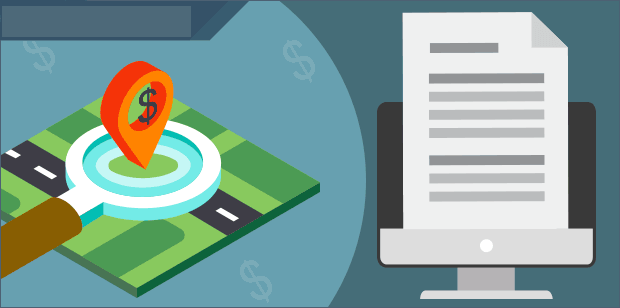 